Направлениие  06.06.01 «Биологические науки»Профиль 03. 01. 06  «Биотехнология (в т.ч. бионанотехнологии)»Цель программы: подготовка высококвалифицированных научных и научно-педагогических кадров, формирование и развитие их компетенций в соответствии с профессиональным стандартом; итоговое оригинальное научное исследование, вносящее вклад в создание, расширение и развитие научного знания.Биотехнология  и бионанотехнологии являются приоритетным направлением модернизации и технологического развития российской и мировой науки. Стремительные темпы развития биотехнологии, фармацевтики, медицины и нанотехнологии сформировали потребность в подготовке магистров-технологов по этим направлениям.Конкурентные преимущества программы: - Обучение нацелено на разработку новых и совершенствование существующих методик решения задач современной биотехнологии;- Программа содержит новейшие знания в области биологических наук;- Полное оснащение лабораторий для самостоятельной научной работы.Основные изучаемые специальные дисциплины:Во время обучения аспиранты в течение двух лет изучают иностранный язык.Кроме основных образовательных дисциплин (История и философия науки, Педагогика высшей школы и Методология научных исследований) изучаются специальные дисциплины по соответствующему профилю подготовки:- Биотехнология и бионанотехнология;- Нанотехнологии в биомедицине;- Химия биоорганических соединений.Практики:Институт биохимической технологии и нанотехнологии РУДН (ИБХТН) является активным партнером таких профессиональных сообществ как NanoBridge, RNN, РОСНАНО, NanoBSR и др., что дает нам возможность вносить свой вклад в развитие научного направления и подготовку высококвалифицированных специалистов в области биотехнологии, химической технологии и нанотехнологии для современного производства и бизнеса. Аспиранты проходят практику в ведущих НИИ и на площадках научных центров предприятий реального сектора экономики, а также в лабораториях ИБХТН и научно-образовательном центре НОЦ «Нанотехнологии».  Карьера и трудоустройствоПреимущества получения ученой степени по данному направлению для развития карьеры:- перспективы трудоустройства в ведущие научно-исследовательские институты; медицинские, исследовательские лаборатории; биотехнологические, фармацевтические, химические производства, а также в крупнейшие государственные и частные компании страны и мира.- Преподавательская деятельность.Результаты освоения программы:Виды профессиональной деятельности, к которым готовятся выпускники, освоившие программу аспирантуры:- научно-исследовательская деятельность в области биологических наук;- преподавательская деятельность в области биологических наук.Область профессиональной деятельности выпускников, освоивших программу аспирантуры, включает:- исследование биотехнологических процессов;-использование биотехнологических и бионанотехнологических систем - в хозяйственных и медицинских целях, экотехнологиях, охране и рациональном использовании природных ресурсов. Тематики научных исследований: - «Изучение кинетики растворения лекарственных средств, находящихся на границах классов биофармацевтической классификационной системы (БКС)»;- «Разработка новых анестетиков, содержащих наночастицы, применяемых в стоматологии»;- «Создание диагностических тест-систем с использованием наночастиц для определения маркеров аутоиммунных заболеваний»;-  «Идентификация потенциально новых белков-мишеней и способов их направленной регуляции для борьбы с кальцификацией сердечно-сосудистой ткани человека»;-  «Экспрессия ростовых факторов стволовыми клетками»;- «Исследование транспортной доставки биологически активных соединений (БАС) в клетки микроорганизмов с использованием наночастиц в качестве носителей БАС.»;- «Исследование активности ферментов, интегрированных в наноматрицу полиграфена» и др.Инфраструктура:- аудитории, оснащённые всем необходимым для учебного процесса;- компьютерные классы;- аудитории, оснащённые мультимедийным оборудованием, в том числе для проведения видеоконференций;- оснащенные лаборатории НОЦ «Нанотехнологии» для самостоятельной научной работы;- доступ к беспроводной сети Интернет (Wi-Fi);Руководитель программы – Директор программы: Станишевский Ярослав Михайлович, директор ИБХТН РУДН, stanishevskiy_yam@rudn.university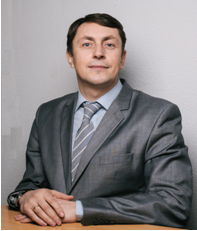 Куратор программы: Стойнова Анастасия Михайловна, ассистент ИБХТН РУДН.stoynova_am@pfur.ru